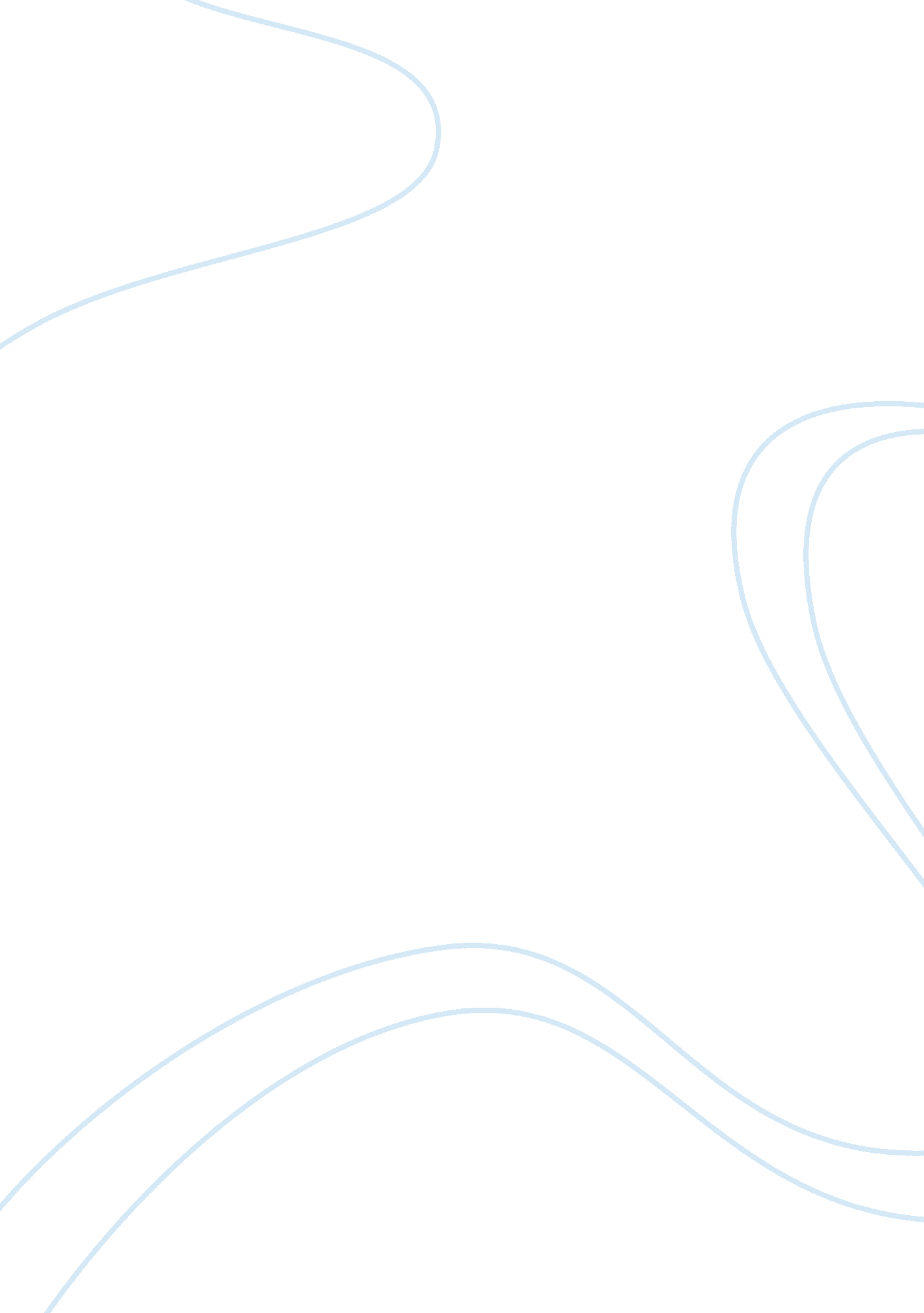 Understanding the organizing function of management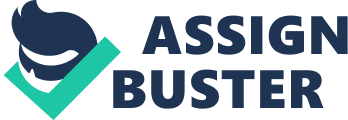 Contents Importance of Deputation Forming is the map of direction which follows planning. It is a map in which the synchronism and combination of human, physical and fiscal resources takes topographic point. All the three resources are of import to acquire consequences. Therefore, organisational map helps in accomplishment of consequences which in fact is of import for the operation of a concern. Harmonizing to Chester Barnard, “ Organizing is a map by which the concern is able to specify the function places, the occupations related and the co- ordination between authorization and duty. Hence, a director ever has to form in order to acquire consequences. A director performs forming map with the aid of following stairss: – Designation of activities – All the activities which have to be performed in a concern have to be identified first. For illustration, readying of histories, doing gross revenues, record maintaining, quality control, stock list control, etc. All these activities have to be grouped and classified into units. Departmentally forming the activities – In this measure, the director tries to unite and group similar and related activities into units or sections. This organisation of spliting the whole concern into independent units and sections is called departmentation. Classifying the authorization – Once the sections are made, the director likes to sort the powers and its extent to the directors. This activity of giving a rank in order to the managerial places is called hierarchy. The top direction is into preparation of policies, the in-between degree direction into departmental supervising and lower degree direction into supervising of chiefs. The elucidation of authorization aid in conveying efficiency in the running of a concern. This helps in accomplishing efficiency in the running of a concern. This helps in avoiding wastage of clip, money, attempt, in turning away of duplicate or imbrication of attempts and this helps in conveying smoothness in a concern ‘ s working. Co-ordination between authorization and duty – Relationships are established among assorted groups to enable smooth interaction toward the achievment of the organisational end. Each person is made cognizant of his authorization and he/she knows whom they have to take orders from and to whom they are accountable and to whom they have to describe. A clear organisational construction is drawn and all the employees are made cognizant of it. Importance of Forming Function A· Specialization – Organizational construction is a web of relationships in which the work is divided into units and sections. This division of work is assisting in conveying specialisation in assorted activities of concern. A· Well defined occupations – Organizational construction helps in seting right work forces on right occupation which can be done by choosing people for assorted sections harmonizing to their makings, accomplishment and experience. This is assisting in specifying the occupations decently which clarifies the function of every individual. A· Clarifies authorization – Organizational construction helps in clear uping the function places to every director ( position quo ) . This can be done by clear uping the powers to every director and the manner he has to exert those powers should be clarified so that abuse of powers do non take topographic point. Well defined occupations and duties attached helps in conveying efficiency into directors working. This helps in increasing productiveness. A· Co-ordination – Organization is a agency of making co- ordination among different sections of the endeavor. It creates clear cut relationships among places and guarantee common co- operation among persons. Harmony of work is brought by higher degree directors exerting their authorization over interrelated activities of lower degree director. Authority duty relationships can be fruitful merely when there is a formal relationship between the two. For smooth running of an organisation, the co- ordination between authority- duty is really of import. There should be co- ordination between different relationships. Clarity should be made for holding an ultimate duty attached to every authorization. There is a expression, “ Authority without duty leads to ineffective behavior and duty without authorization makes individual uneffective. ” Therefore, co- ordination of authority- duty is really of import. A· Effective disposal – The organisation construction is helpful in specifying the occupations places. The functions to be performed by different directors are clarified. Specialization is achieved through division of work. This all leads to efficient and effectual disposal. A· Growth and variegation – A company ‘ s growing is wholly dependent on how expeditiously and swimmingly a concern works. Efficiency can be brought about by clear uping the function places to the directors, co-ordination between authorization and duty and concentrating on specialisation. In add-on to this, a company can diversify if its possible grow. This is possible merely when the organisation construction is well- defined. This is possible through a set of formal construction. A· Sense of security – Organizational construction clarifies the occupation places. The functions assigned to every director is clear. Co- ordination is possible. Therefore, lucidity of powers helps automatically in increasing mental satisfaction and thereby a sense of security in a concern. This is really of import for job- satisfaction. A· Scope for new alterations – Where the functions and activities to be performed are clear and every individual gets independency in his working, this provides adequate infinite to a director to develop his endowments and boom his cognition. A director gets ready for taking independent determinations which can be a route or way to acceptance of new techniques of production. This range for conveying new alterations into the running of an endeavor is possible merely through a set of organisational construction. Principles of Forming A· Principle of Specialization Harmonizing to the rule, the whole work of a concern should be divided amongst the subsidiaries on the footing of makings, abilities and accomplishments. It is through division of work specialisation can be achieved which consequences in effectual organisation. A· Principle of Functional Definition Harmonizing to this rule, all the maps in a concern should be wholly and clearly defined to the directors and subsidiaries. This can be done by clearly specifying the responsibilities, duties, authorization and relationships of people towards each other. Clarifications in authority- duty relationships helps in accomplishing co- ordination and thereby organisation can take topographic point efficaciously. For illustration, the primary maps of production, selling and finance and the authorization duty relationships in these sections shouldbe clearly defined to every individual attached to that section. Clarification in the authority-responsibility relationship helps in efficient organisation. A· Principles of Span of Control/Supervision Harmonizing to this rule, span of control is a span of supervising which depicts the figure of employees that can be handled and controlled efficaciously by a individual director. Harmonizing to this rule, a director should be able to manage what figure of employees under him should be decided. This determination can be taken by taking either froma broad or narrow span. There are two types of span of control: – Wide span of control- It is one in which a director can oversee and command efficaciously a big group of individuals at one clip. The characteristics of this span are: – Less overhead cost of supervising Prompt response from the employees Better communicating Better supervising Better co-ordination Suitable for insistent occupations Harmonizing to this span, one director can efficaciously and expeditiously manage a big figure of subsidiaries at one clip. Narrow span of control- Harmonizing to this span, the work and authorization is divided amongst many subsidiaries and a director does n’t oversee and command a really large group of people under him. The director harmonizing to a narrow span supervises a selected figure of employees at one clip. The characteristics are: – Work which requires tight control and supervising, for illustration, handcrafts, tusk work, etc. which requires workmanship, there narrow span is more helpful. Co-ordination is hard to be achieved. Communication spreads can come. Messages can be distorted. Specialization work can be achieved. Factors act uponing Span of Control Managerial abilities- In the concerns where directors are capable, qualified and experient, broad span of control is ever helpful. Competence of subordinates- Where the subsidiaries are capable and competent and their apprehension degrees are proper, the subsidiaries tend to really often visit the higher-ups for work outing their jobs. In such instances, the director can manage big figure of employees. Hence broad span is suited. Nature of work- If the work is of insistent nature, broad span of supervising is more helpful. On the other manus, if work requires mental accomplishment or workmanship, tight control and supervising is required in which narrow span is more helpful. Deputation of authority- When the work is delegated to lower degrees in an efficient and proper manner, confusions are less and congenialness of the environment can be maintained. In such instances, broad span of control is suited and the supervisors can pull off and command big figure of sub- ordinates at one clip. Degree of decentralization- Decentralization is done in order to accomplish specialisation in which authorization is shared by many people and directors at different degrees. In such instances, a tall construction is helpful. There are certain concerns where decentalisation is done in really effectual manner which consequences in direct and personal communicating between higher-ups and sub- ordinates and there the higher-ups can pull off big figure of subsidiaries really easy. In such instances, broad span once more helps. Principle of Scalar Chain Scalar concatenation is a concatenation of bid or authorization which flows from top to bottom. With a concatenation of authorization available, wastages of resources are minimized, communicating is affected, overlapping of work is avoided and easy organisation takes topographic point. A scalar concatenation of bid facilitates work flow in an organisation which helps in accomplishment of effectual consequences. As the authorization flows from top to bottom, it clarifies the authorization places to directors at all degree and that facilitates effectual organisation. Principle of Unity of Command It implies one subordinate-one superior relationship. Every subsidiary is answerable and accountable to one foreman at one clip. This helps in avoiding communicating spreads and feedback and response is prompt. Integrity of bid besides helps in effectual combination of resources, that is, physical, fiscal resources which helps in easy co- ordination and, hence, effectual organisation. Authority Flows from Top to Bottom A Pull offing Director a†“ Selling Director a†“ Sales/ Media Manager a†“ Salesmans Harmonizing to the above diagram, the Managing Director has got the highest degree of authorization. This authorization is shared by the Marketing Manager who portions his authorization with the Gross saless Manager. From this concatenation of hierarchy, the functionary concatenation of communicating becomes clear which is helpful in accomplishment of consequences and which provides stableness to a concern. This scalar concatenation of bid ever flow from top to bottom and it defines the authorization places of different directors at different degrees. Categorization of Organizations Organizations are fundamentally clasified on the footing of relationships. There are two types of organisations formed on the footing of relationships in an organisation Formal Organization – This is one which refers to a construction of good defined occupations each bearing a step of authorization and duty. It is a witting finding by which people accomplish ends by adhering to the norms laid down by the construction. This sort of organisation is an arbitrary set up in which each individual is responsible for his public presentation. Formal organisation has a formal set up to accomplish pre- determined ends. Informal Organization – It refers to a web of personal and societal relationships which spontaneously originates within the formal set up. Informal organisations develop relationships which are built on likes, disfavors, feelings and emotions. Therefore, the web of societal groups based on friendly relationships can be called as informal organisations. There is no witting attempt made to hold informal organisation. It emerges from the formal organisation and it is non based on any regulations and ordinances as in instance of formal organisation. Classification of Organizations For a concerns working both formal and informal organisation are of import. Formal organisation originates from the set organisational construction and informal organisation originates from formal organisation. For an efficient organisation, both formal and informal organisations are required. They are the two stage of a same concern. Formal organisation can work independently. But informal organisation depends wholly upon the formal organisation. Formal and informal organisation helps in conveying efficient working organisation and smoothness in a concern. Within the formal organisation, the members undertake the assigned responsibilities in co- operation with each other. They interact and communicate amongst themselves. Therefore, both formal and informal organisations are of import. When several people work together for accomplishment of organisational ends, societal tie ups tends to construct and therefore informal organisation helps to procure co-operation by which ends can be achieved smooth. Therefore, we can state that informal organisation emerges from formal organisation. Line Organization Line organisation is the most oldest and simplest method of administrative organisation. Harmonizing to this type of organisation, the authorization flows from top to bottom in a concern. The line of bid is carried out from top to bottom. This is the ground for naming this organisation as scalar organisation which means scalar concatenation of bid is a portion and package of this type of administrative organisation. In this type of organisation, the line of bid flows on an even footing without any spreads in communicating and co- ordination taking topographic point. Features of Line Organization It is the most simplest signifier of organisation. Line of authorization flows from top to bottom. Specialized and supportive services do non take topographic point in these organisation. Unified control by the line officers can be maintained since they can independently take determinations in their countries and domains. This sort of organisation ever helps in conveying efficiency in communicating and conveying stableness to a concern. Merits of Line Organization Simplest- It is the most simple and oldest method of disposal. Integrity of Command- In these organisations, superior-subordinate relationship is maintained and scalar concatenation of bid flows from top to bottom. Better discipline- The control is unified and dressed ores on one individual and hence, he can independently do determinations of his ain. Unified control ensures better subject. Fixed responsibility- In this type of organisation, every line executive has got fixed authorization, power and fixed duty attached to every authorization. Flexibility- There is a co-ordination between the top most authorization and bottom line authorization. Since the authorization relationships are clear, line functionaries are independent and can flexibly take the determination. This flexibleness gives satisfaction of line executives. Prompt decision- Due to the factors of fixed duty and integrity of bid, the functionaries can take prompt determination. Demerits of Line Organization Over reliance- The line executive ‘ s determinations are implemented to the underside. This consequences in over-relying on the line functionaries. Lack of specialization- A line organisation flows in a scalar concatenation from top to bottom and there is no range for specialised maps. For illustration, adept advices whatever determinations are taken by line directors are implemented in the same manner. Inadequate communication- The policies and schemes which are framed by the top authorization are carried out in the same manner. This leaves no range for communicating from the other terminal. The ailments and suggestions of lower authorization are non communicated back to the top authorization. So there is one manner communicating. Lack of Co-ordination- Whatever determinations are taken by the line functionaries, in certain state of affairss incorrect determinations, are carried down and implemented in the same manner. Therefore, the grade of effectual co- ordination is less. Authority leadership- The line functionaries have inclination to misapply their authorization places. This leads to bossy leading and monopoly in the concern. Line and Staff Organization Line and staff organisation is a alteration of line organisation and it is more complex than line organisation. Harmonizing to this administrative organisation, specialized and supportive activities are attached to the line of bid by naming staff supervisors and staff specializers who are attached to the line authorization. The power of bid ever remains with the line executives and staff supervisors guide, advice and council the line executives. Personal Secretary to the Managing Director is a staff functionary. A A A A A A A A A A A A A A A A A A A A A A A A A A A A A A A A A A A A A A A A A A A A A A A MANAGING DIRECTORA A A A A A A A A A A A A A A A A A A A A A A A A A A A A A A A A A A A A A A A A A A A A A A A A A A A A A A A A A A A A A A A A A A a†“ a†“ a†“ Production Manager Selling Director Finance Manager a†“ a†“ a†“ Plant Supervisor Market Supervisor Chief Assisstant a†“ a†“ a†“ Foreman Salesman Accountant Features of Line and Staff Organization There are two types of staff: Staff Assistants- P. A. to Managing Director, Secretary to Marketing Manager. Staff Supervisor- Operation Control Manager, Quality Controller, PRO Line and Staff Organization is a via media of line organisation. It is more complex than line concern. Division of work and specialisation takes topographic point in line and staff organisation. The whole organisation is divided into different functional countries to which staff specializers are attached. Efficiency can be achieved through the characteristics of specialisation. There are two lines of authorization which flow at one clip in a concern: Line Authority Staff Authority Power of bid remains with the line executive and staff serves merely as counsellors. Merits of Line and Staff Organization Relief to line of executives- In a line and staff organisation, the advice and guidance which is provided to the line executives divides the work between the two. The line executive can concentrate on the executing of programs and they get relieved of spliting their attending to many countries. Adept advice- The line and staff organisation facilitates adept advice to the line executive at the clip of demand. The planning and probe which is related to different affairs can be done by the staff specializer and line officers can concentrate on executing of programs. Benefit of Specialization- Line and staff through division of whole concern into two types of authorization divides the endeavor into parts and functional countries. This manner every officer or functionary can concentrate in its ain country. Better co-ordination- Line and staff organisation through specialisation is able to supply better determination devising and concentration remains in few custodies. This characteristic helps in conveying co- ordination in work as every functionary is concentrating in their ain country. Benefits of Research and Development- Through the advice of specialised staff, the line executives, the line executives get clip to put to death programs by taking productive determinations which are helpful for a concern. This gives a broad range to the line executive to convey inventions and travel for research work in those countries. This is possible due to the presence of staff specializers. Training- Due to the presence of staff specializers and their adept advice serves as land for developing to line functionaries. Line executives can give due concentration to their determination devising. This in itself is a preparation land for them. Balanced decisions- The factor of specialisation which is achieved by line staff helps in conveying co- ordination. This relationship automatically ends up the line functionary to take better and balanced determination. Integrity of action- Unity of action is a consequence of incorporate control. Control and its effectiveness take topographic point when co- ordination is present in the concern. In the line and staff authorization all the functionaries have got independency to do determinations. This serves as effectual control in the whole endeavor. Demerits of Line and Staff Organization Lack of understanding- In a line and staff organisation, there are two authorization fluxing at one clip. This consequences in the confusion between the two. As a consequence, the workers are non able to understand as to who is their dominating authorization. Hence the job of apprehension can be a hurdle in effectual running. Lack of sound advice- The line functionary get used to the expertness advice of the staff. At times the staff specializer besides provide incorrect determinations which the line executive have to see. This can impact the efficient running of the endeavor. Line and staff conflicts- Line and staff are two governments which are fluxing at the same clip. The factors of appellations, position influence sentiments which are related to their relation, can present a hurt on the heads of the employees. This leads to minimising of co- ordination which hampers a concern ‘ s working. Costly- In line and staff concern, the concerns have to keep the high wage of staff specializer. This proves to be dearly-won for a concern with limited finance. Premise of authority- The power of concern is with the line functionary but the staff dislikes it as they are the one more in mental work. Staff steals the show- In a line and staff concern, the higher returns are considered to be a merchandise of staff advice and guidance. The line functionaries feel disgruntled and a feeling of hurt enters a concern. The satisfaction of line functionaries is really of import for effectual consequences. Functional Organization Functional organizationhas been divided to set the specializers in the top place throughout the endeavor. This is an organisation in which we can specify as a system in which functional section are created to cover with the jobs of concern at assorted degrees. Functional authorization remains confined to functional counsel to different sections. This helps in keeping quality and uniformity of public presentation of different maps throughout the endeavor. The construct of Functional organisation was suggested by F. W. Taylor who recommended the assignment of specializers at of import places. For illustration, the functional caput and Marketing Director directs the subsidiaries throughout the organisation in his peculiar country. This means that subordinates receives orders from several specializers, directors working above them. Features of Functional Organization The full organisational activities are divided into specific maps such as operations, finance, selling and personal dealingss. Complex signifier of administrative organisation compared to the other two. Three governments exist- Line, staff and map. Each functional country is put under the charge of functional specializers and he has got the authorization to give all determinations sing the map whenever the map is performed throughout the endeavor. Principle of integrity of bid does non use to such organisation as it is present in line organisation. Merits of Functional Organization Specialization- Better division of labor takes topographic point which consequences in specialisation of map and it ‘ s attendant benefit. Effective Control- Management control is simplified as the mental maps are separated from manual maps. Checks and balances maintain the authorization within certain bounds. Specialists may be asked to judge the public presentation of assorted subdivisions. Efficiency- Greater efficiency is achieved because of every map executing a limited figure of maps. Economy- Specialization compiled with standardisation facilitates maximal production and economical costs. Expansion- Expert cognition of functional director facilitates better control and supervising. Demerits of Functional Organization Confusion- The functional system is rather complicated to set into operation, particularly when it is carried out at low degrees. Therefore, co- ordination becomes hard. Lack of Co- ordination- Disciplinary control becomes weak as a worker is commanded non by one individual but a big figure of people. Therefore, there is no integrity of bid. Trouble in repairing responsibility- Because of multiple authorization, it is hard to repair duty. Conflicts- There may be struggles among the supervisory staff of equal ranks. They may non hold on certain issues. Costly- Maintainance of specializer ‘ s staff of the highest order is expensive for a concern. Deputation of Authority A director entirely can non execute all the undertakings assigned to him. In order to run into the marks, the director should depute authorization. Delegation of Authority means division of authorization and powers downwards to the subsidiary. Deputation is about intrusting person else to make parts of your occupation. Delegation of authorization can be defined as subdivision and sub-allocation of powers to the subsidiaries in order to accomplish effectual consequences. Elementss of Deputation Authority – in context of a concern organisation, authorization can be defined as the power and right of a individual to utilize and apportion the resources expeditiously, to take determinations and to give orders so as to accomplish the organisational aims. Authority must be well- defined. All people who have the authorization should cognize what is the range of their authorization is and they should n’t misutilize it. Authority is the right to give bids, orders and acquire the things done. The top degree direction has greatest authorization. Authority ever flows from top to bottom. It explains how a superior gets work done from his subsidiary by clearly explicating what is expected of him and how he should travel about it. Authority should be accompanied with an equal sum of duty. Delegating the authorization to person else does n’t connote get awaying from answerability. Accountability still rest with the individual holding the extreme authorization. Responsibility – is the responsibility of the individual to finish the undertaking assigned to him. A individual who is given the duty should guarantee that he accomplishes the undertakings assigned to him. If the undertakings for which he was held responsible are non completed, so he should non give accounts or alibis. Duty without equal authorization leads to discontent and dissatisfaction among the individual. Duty flows from underside to exceed. The in-between degree and lower degree direction holds more duty. The individual held responsible for a occupation is answerable for it. If he performs the undertakings assigned as expected, he is bound for congratulationss. While if he does n’t carry through undertakings assigned as expected, so besides he is answerable for that. Accountability – means giving accounts for any discrepancy in the existent public presentation from the outlooks set. Accountability can non be delegated. For illustration, if ‘ A ‘ is given a undertaking with sufficient authorization, and ‘ A ‘ delegates this undertaking to B and asks him to guarantee that undertaking is done good, duty remainder with ‘ B ‘ , but answerability still rest with ‘ A ‘ . The top degree direction is most accountable. Bing accountable agencies being advanced as the individual will believe beyond his range of occupation. Accountability, in short, means being answerable for the terminal consequence. Accountability ca n’t be escaped. It arises from duty. For accomplishing deputation, a director has to work in a system and has to execute following stairss: – Assignment of undertakings and responsibilities Allowing of authorization Making duty and answerability Deputation of authorization is the base of superior-subordinate relationship, it involves following stairss: – Assignment of Duties – The delegator first attempts to specify the undertaking and responsibilities to the subsidiary. He besides has to specify the consequence expected from the subsidiaries. Clarity of responsibility every bit good as consequence expected has to be the first measure in deputation. Allowing of authorization – Subdivision of authorization takes topographic point when a superior divides and portions his authorization with the subsidiary. It is for this ground, every subsidiary should be given adequate independency to transport the undertaking given to him by his higher-ups. The directors at all degrees delegate authorization and power which is attached to their occupation places. The subdivision of powers is really of import to acquire effectual consequences. Making Responsibility and Accountability – The deputation procedure does non stop one time powers are granted to the subsidiaries. They at the same clip hold to be obligatory towards the responsibilities assigned to them. Duty is said to be the factor or duty of an person to transport out his responsibilities in best of his ability as per the waies of superior. Duty is really of import. Therefore, it is that which gives effectivity to authorization. At the same clip, duty is absolute and can non be shifted. Accountability, on the others manus, is the duty of the person to transport out his responsibilities as per the criterions of public presentation. Therefore, it is said that authorization is delegated, duty is created and answerability is imposed. Accountability arises out of duty and duty arises out of authorization. Therefore, it becomes of import that with every authorization place an equal and opposite duty should be attached. Therefore every director, i. e. , the delegator has to follow a system to complete up the deputation procedure. Equally of import is the delegatee ‘ s function which means his duty and answerability is attached with the authorization over to here. Relationship between Authority and Responsibility Authority is the legal right of individual or superior to command his subsidiaries while answerability is the duty of single to transport out his responsibilities as per criterions of public presentation Authority flows from the higher-ups to subsidiaries, in which orders and instructions are given to subsidiaries to finish the undertaking. It is merely through authorization, a director exercises control. In a manner through exerting the control the higher-up is demanding answerability from subsidiaries. If the selling director directs the gross revenues supervisor for 50 units of sale to be undertaken in a month. If the above criterions are non accomplished, it is the selling director who will be accountable to the main executive officer. Therefore, we can state that authorization flows from top to bottom and duty flows from underside to exceed. Accountability is a consequence of duty and duty is consequence of authorization. Therefore, for every authorization an equal answerability is attached. Importance of Deputation Deputation of authorization is a procedure in which the authorization and powers are divided and shared amongst the subsidiaries. When the work of a director gets beyond his capacity, there should be some system of sharing the work. This is how deputation of authorization becomes an of import tool in organisation map. Through deputation, a director, in fact, is multiplying himself by dividing/multiplying his work with the subsidiaries. The importance of deputation can be justified by – Through deputation, a director is able to split the work and apportion it to the subsidiaries. This helps in cut downing his work burden so that he can work on of import countries such as – planning, concern analysis etc. With the decrease of burden on superior, he can concentrate his energy on of import and critical issues of concern. This manner he is able to convey effectivity in his work every bit good in the work unit. This effectiveness helps a director to turn out his ability and accomplishments in the best mode. Deputation of authorization is the land on which the superior-subordinate relationship stands. An organisation maps as the authorization flows from top degree to bottom. This in fact shows that through deputation, the superior-subordinate relationship become meaningful. The flow of authorization is from top to bottom which is a manner of accomplishing consequences. Deputation of authorization in a manner gives adequate room and infinite to the subsidiaries to boom their abilities and accomplishment. Through deputing powers, the subsidiaries get a feeling of importance. They get motivated to work and this motive provides appropriate consequences to a concern. Job satisfaction is an of import standard to convey stableness and soundness in the relationship between superior and subsidiaries. Delegation besides helps in interrupting the humdrum of the subsidiaries so that they can be more originative and efficient. Deputation of authorization is non merely helpful to the subsidiaries but it besides helps the directors to develop their endowments and accomplishments. Since the director acquire adequate clip through deputation to concentrate on of import issues, their decision-making gets strong and in a manner they can boom the endowments which are required in a director. Through allowing powers and acquiring the work done, helps the director to achieve communicating accomplishments, supervising and counsel, effectual motive and the leading traits are flourished. Therefore it is merely through deputation, a director can be tested on his traits. Deputation of authorization is aid to both superior and subordinates. This, in a manner, gives stableness to a concern ‘ s working. With effectual consequences, a concern can believe of making more sections and divisions flow working. This will necessitate creative activity of more directors which can be fulfilled by switching the experient, skilled directors to these places. This helps in both practical every bit good as horizontal growing which is really of import for a concern ‘ s stableness. Therefore, from the above points, we can warrant that deputation is non merely a procedure but it is a manner by which director multiples himself and is able to convey stableness, ability and soundness to a concern. 